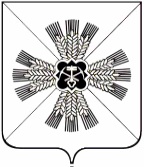 КЕМЕРОВСКАЯ ОБЛАСТЬАДМИНИСТРАЦИЯ ПРОМЫШЛЕННОВСКОГО МУНИЦИПАЛЬНОГО ОКРУГАПОСТАНОВЛЕНИЕот «02» ноября 2020 г. № 1706-Ппгт. ПромышленнаяО внесении изменений в постановление администрации Промышленновского муниципального округа от 16.09.2020 № 1451-П  «О  дополнительных мерах по противодействию распространению новой коронавирусной инфекции (COVID-19)» (в редакции постановлений от 30.09.2020 № 1535-П, от 19.10.2020 № 1652-П)	На основании распоряжения Губернатора Кемеровской области – Кузбасса от  27.10.2020 № 167-рг «О внесении изменения в распоряжение Губернатора Кемеровской области – Кузбасса от 14.09.2020 № 145-рг           «О дополнительных мерах по противодействию распространению новой коронавирусной инфекции (COVID-19)» (в редакции распоряжений Губернатора Кемеровской области – Кузбасса от 26.09.2020 № 147-рг, от 13.10.2020 № 158-рг):1. Внести в постановление администрации Промышленновского муниципального округа от 16.09.2020 № 1451-П «О дополнительных мерах по противодействию распространению новой коронавирусной инфекции (COVID-19)» (в редакции постановлений от  30.09.2020 № 1535-П, от 19.10.2020 № 1652-П) (далее – постановление) следующие изменения:1.1. абзац первый пункта 1 постановления изложить в редакции: «Ввести с 17.09.2020 по 30.09.2020, с 01.10.2020 по 14.10.2020, с 15.10.2020 по 28.10.2020, с 29.10.2020 по 11.11.2020 для граждан в возрасте 65 лет и старше режим изоляции в домашних условиях (далее также - самоизоляция), за исключением:».2. Настоящее постановление подлежит размещению на официальном сайте администрации Промышленновского муниципального округа  в сети Интернет. 3. Контроль за исполнением настоящего постановления оставляю за собой. Исп. Н.И. МинюшинаТел. 74779	                                    ГлаваПромышленновского муниципального округаД.П. Ильин